Дистанционные занятия 11.10.2021 в детском объединении «Мастерилки» группа №1.
ТЕМА ЗАНЯТИЯ: Работа с шаблонами. Аппликация из бумаги.ЦЕЛЬ ЗАНЯТИЯ: Формировать умение создавать аппликацию из бумаги.ЗАДАЧИ ЗАНЯТИЯ:Образовательные: Закреплять навыки вырезания; упражнять детей в навыках приклеивания и размещения готовых деталей разной формы и цвета, обучать пониманию и соблюдению правильной последовательности выполнения задания.Развивающие: Развивать кругозор детей; развивать память, внимание, образное и пространственное мышление; развивать мелкую моторику рук, сенсорное восприятие.Воспитательные: Воспитывать аккуратность при выполнении задания, усидчивость, терпение. Учить радоваться результату своей работы.СОДЕРЖАНИЕ ЗАНЯТИЯ: Правила безопасности при работе.Правила безопасной работы с ножницами. - Соблюдай порядок на своём рабочем месте.- Перед работой проверь исправность инструментов.
- Работай только исправными инструментами.
- Работай ножницами только на своём рабочем месте.
- Следи за движением лезвий во время работы.- Ножницы клади кольцами к себе.- Подавай ножницы кольцами вперёд.
- Не оставляй ножницы открытыми.
 - Не играй с ножницами, не подноси ножницы к лицу.
 - Используй ножницы по назначению.Правила безопасной работы с клеем.- При работе с клеем пользуйся кисточкой, если это требуется.- Бери то количество клея, которое требуется для выполнения работы на данном этапе.- Кисточку и руки после работы хорошо вымой с мылом.Аппликация «Зебра». Для работы необходимо подготовить:картон;цветная бумага двусторонняя белого, розового и черного тона;ножницы, клей и фломастер чёрного цвета;простой карандаш;эскиз.Порядок работы:1. Необходимые шаблоны.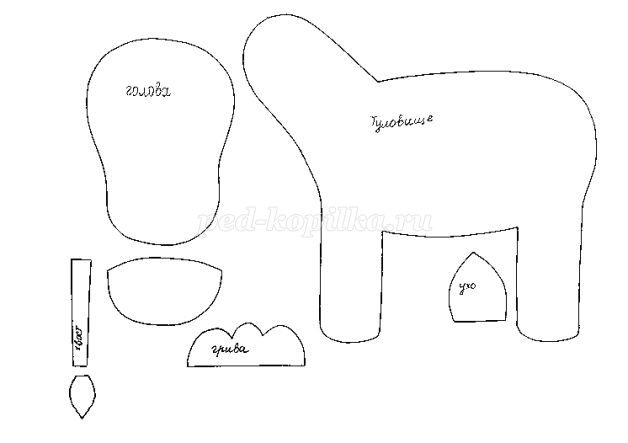 2. Взять картон белого цвета, на обратной стороне обвести по шаблонам детали головы, туловища, хвоста, ушей.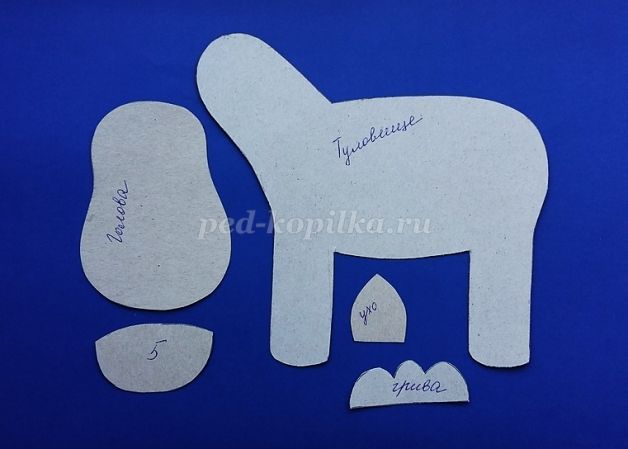 3. На бумаге черного цвета обвести детали гривы и кисточки хвоста.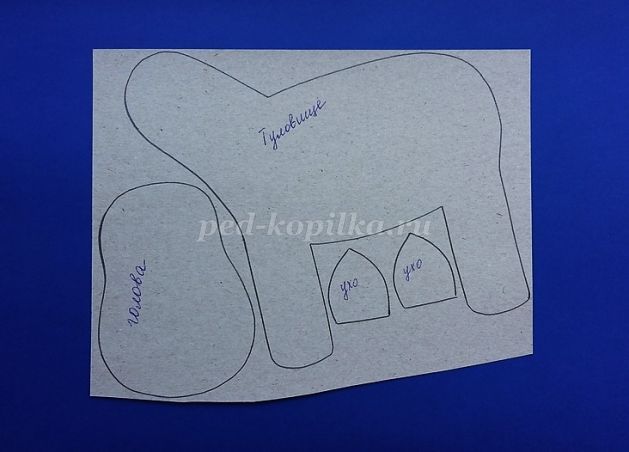 4. На бумаге розового цвета обвести деталь нижней части головы.
5. Вырезать все обведенные детали.
6. Приклеить детали ушей к голове.
7. Приклеить голову, гриву и хвост к туловищу.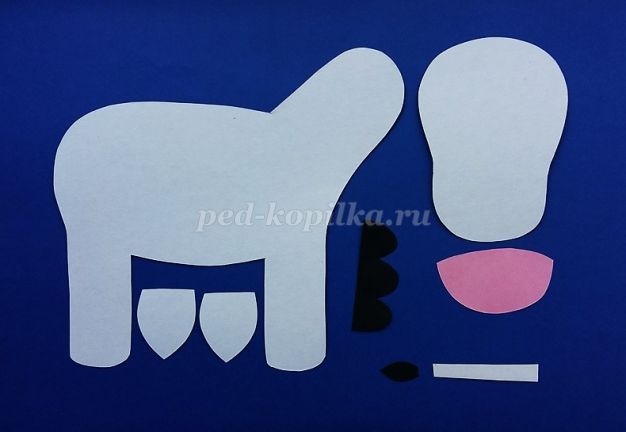 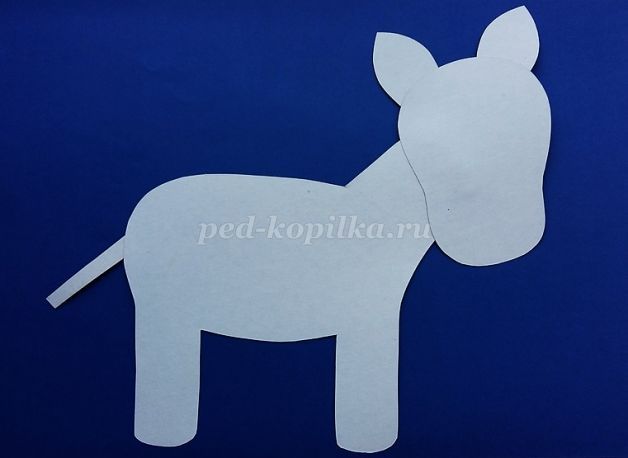 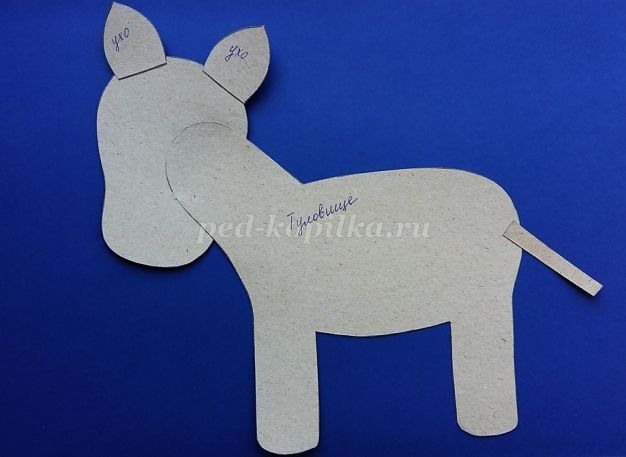 
8. Приклеить розовую деталь к нижней части головы.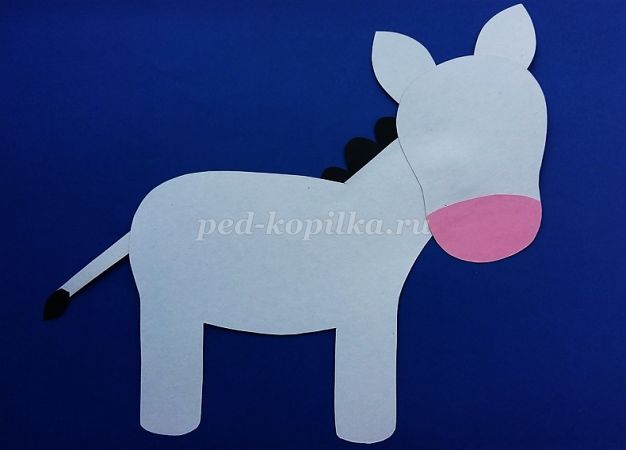 
9. Нарисовать глаза, брови, ноздри, копыта, черные полоски, розовые ушки.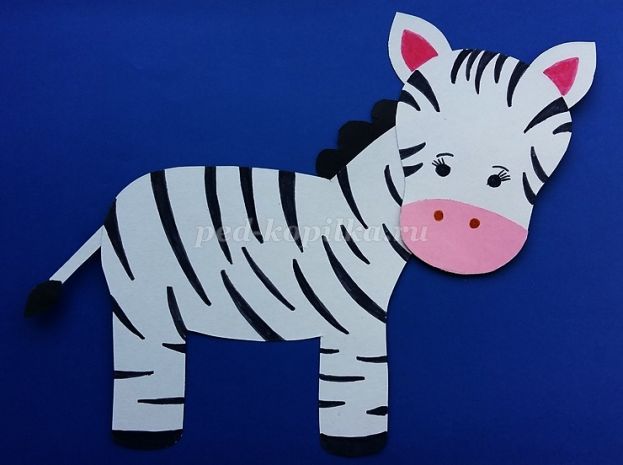 Итог урока:Сообщение о достижении цели урока.Анализ выполненных работ.Разбор ошибок.Рассмотрение потери рабочего времени.